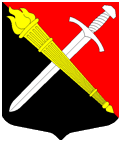 АДМИНИСТРАЦИЯМуниципальное образование Тельмановское сельское поселение Тосненского района Ленинградской областиП О С Т А Н О В Л Е Н И Е «09» декабря 2022 г.								        № 247«Об утверждении схемы размещения нестационарных объектов, расположенных на земельных участках, в зданиях, строениях и сооружениях, находящихся в государственной и муниципальной собственности на территории МО Тельмановское СП Тосненского района Ленинградской области»В соответствии с  Приказом Комитета по развитию малого, среднего бизнеса и потребительского рынка Ленинградской области от 03.10.2022г. 
№ 25-П «О порядке разработки и утверждения схем размещения нестационарных торговых объектов на территории муниципальных образований Ленинградской области» администрация муниципального образования Тельмановское сельское поселение Тосненского района Ленинградской областиПОСТАНОВЛЯЕТ:Утверждить схему размещения нестационарных объектов, расположенных на земельных участках, в зданиях, строениях и сооружениях, находящихся в государственной и муниципальной собственности на территории муниципального образования Тельмановское сельское поселение Тосненского района Ленинградской области»Утвердить Приложения № 1, 2, 3, 4, 5, 6, 7, 8 к постановлению от 09.12.2022 № 247 «Об утверждении схемы размещения нестационарных объектов, расположенных на земельных участках, в зданиях, строениях и сооружениях, находящихся в государственной и муниципальной собственности на территории МО Тельмановское СП Тосненского района Ленинградской области» читать в редакции настоящего постановления.Настоящее постановление вступает в силу после его опубликования.Направить схему земельных участков, находящихся в государственной или муниципальной собственности, для размещения на них нестационарных торговых объектов, расположенных на территории администрация муниципального образования Тельмановское сельское поселение Тосненского района Ленинградской области в электронном виде в администрацию муниципального образования Тосненский район Ленинградской области и Комитет по развитию малого, среднего бизнеса и потребительского рынка Ленинградской области в течении 7 рабочих дней со дня утверждения.Контроль за исполнением настоящего постановления возложить на заместителя главы администрации – Ильину Татьяну Витальевну.Глава администрации						              О.А. Крюкова